График организации горячего питания обучающихся 7-11 классов в МОБУ лицее № 33 на 2021-2022 учебный год(корпус А, ул. М. Жукова, 146а)1 смена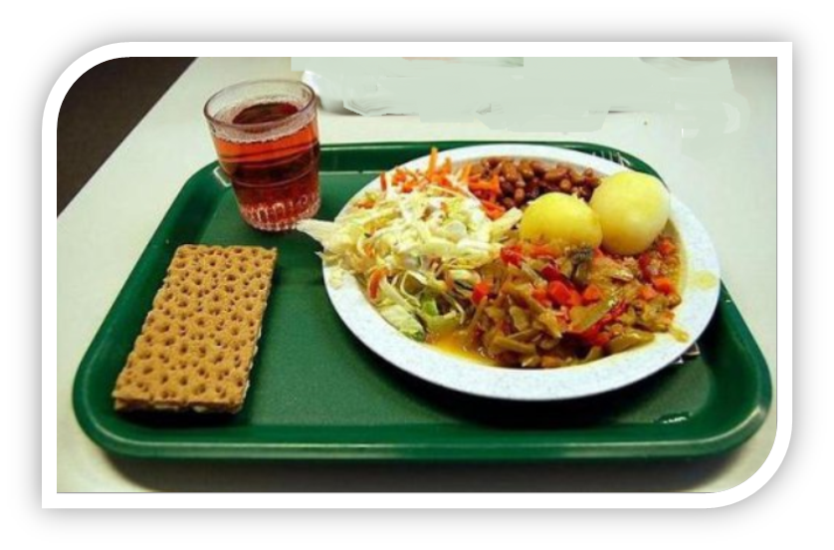                                           Приложение № 13 к приказу от 31.08.2021 № 608 "О режиме работы МОБУ лицея № 33 в 2021-2022 учебном году"Организация горячего питанияКласс8ч 40 мин (после 1 урока)8а,8б, 8в, 8г9ч 45 мин (после 2 урока)7г, 10а, 11а, 11б10ч 30 мин (после 3 урока)9а, 9б, 9в,9г